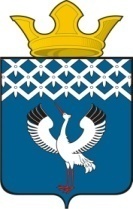  Российская Федерация                             Свердловская областьДумамуниципального образованияБайкаловского сельского поселения 20-е заседание  4-го созыва          РЕШЕНИЕПРОЕКТ28 февраля 2019г.                               с.Байкалово                                                  № __О внесении изменений в Правила землепользования и застройки муниципального образования Байкаловского сельского поселения Байкаловский муниципальный район Свердловской области (в том числе в карту градостроительного зонирования) в части изменения наименования зонВ соответствии с Федеральным законом от 06.10.2003 № 131-ФЗ "Об общих принципах организации местного самоуправления в Российской Федерации", протоколом публичных слушаний от 15.02.2019 года, Дума муниципального образования Байкаловского сельского поселения                                                        РЕШИЛА:Внести изменения в  Правила землепользования и застройки (в т.ч. в карту градостроительного зонирования) муниципального образования Байкаловского сельского поселения Байкаловский муниципальный район Свердловской области в части изменения наименования зон земельного участка с  Р-1 (Зона городских лесов, лесопарков, лугопарков - с разрешенным использованием) на ОД(К) общественно-деловая зона (комплексная) с разрешенным использованием - многофункциональные комплексы либо относительно компактно сосредоточенные объекты разного функционального назначения, в отношении земельного участка, расположенного по адресу:  Свердловская область, с. Байкалово, ул. Мальгина,  дом 151, кадастровый номер земельного участка 66:05:2601001:1712.   Направить настоящее решение в отдел филиала ФГБУ «ФКП Росреестра по Свердловской области».Настоящее решение опубликовать (обнародовать) в «Информационном вестнике Байкаловского сельского поселения», а так же на официальном сайте Думы МО Байкаловского сельского поселения: www.байкдума.рф.Председатель Думы муниципального образованияБайкаловского сельского поселения                       			С.В. Кузеванова «__» февраля 2019г.                               Глава муниципального образованияБайкаловского сельского поселения                               		Д.В. Лыжин«__» февраля 2019г.                               